Proiect didacticData: 15.01.2021Profesor : Jacola Germina- TeodoraUnitatea de învăţămȃnt : Şcoala Gimnazială nr. 2 VideleClasa: a VII-a  Disciplina de învăţămȃnt : MatematicăUnitatea de învăţare: CerculSubiectul/Tema lecţiei: Tangente duse dintr-un punct exterior la un cercTipul lecţiei: lecţie de formare a deprinderilor şi priceperilorScopul lecţiei: conştientizarea faptului că matematica se află peste tot în jurul nostru.Competenţe specifice vizate:1.5. Identificarea elementele cercului şi/sau  poligoanelor regulate în configuraţii geometrice date;3.5. Utilizarea proprietăţilor cercului în rezolvarea de probleme;4.5. Exprimarea proprietăţilor cercului şi  ale poligoanelor  în limbaj mathematic;6.5. Modelarea matematică a unor situaţii practice în care intervin poligoane regulate sau cercuri.Obiective operaţionale:       La sfârşitul lecţiei elevii vor fi capabili să:O1:  identifice  drepte tangente la un cerc într-o configuraţie geometrică data, din realitatea înconjurătoare;O2: aplice, într-o configuraţie data, proprietăţiile tangentelor  duse dintr-un punct exterior la un cerc pentru determinarea unor lungimi;O3: descrie o  situaţie-problemă, cu transpunerea acesteia din limbaj curent în limbaj simbolic şi figurativ;O4: rezolve o  situaţie-problemă utilizând noţiunile studiate în cadrul capitolului “Cercul”;O5: abordeze transdisciplinar noţiunile studiate în cadrul capitolului “Cercul”;O6: utilizeze instrumente digitale;O7: participe activ la propria  învăţare.Metode, procedee şi tehnici didactice: Conversatia, observatia, expunerea, exercitiul, demonstraţia, problematizarea, explicatia, învăţarea prin descoperire,  etc.Mijloace de învăţămȃnt: fise de lucru, calculatorul/laptopul, internet, Google Classroom, Meet, Google Forms,Google Slides, Google Docs, Microsoft Whiteboard, tableta grafică.Forme de organizare: frontal, individual, pe grupeDurata: 50 minuteBibliografie:       1. Culegere de matematică, clasa a VII-a , Editura Paralela 45, Piteşti, 2016, autori: Gh. Iurea , A. Zanoschi          2. Educaţia STEM, Descoperă Ingineria, Editura Litera, Bucureşti, 2018, Nick Arnold3. Educaţia STEM, Descoperă Tehnologia, Editura Litera, Bucureşti, 2018, Nick Arnold4. Educaţia STEM, Descoperă Ştiinţa, Editura Litera, Bucureşti, 2018, Colin Stuart5. Didactica matematicii, Editura Universităţii “Lucian Blaga”, Sibiu, 2007, autori: L. Ardelean, N. Seceleanhttps://www.manuale.edu.ro/ https://www.descopera.ro/cultura/14905836-evolutia-bicicleteihttps://freerider.ro/service-bicicleta/care-sunt-componentele-unei-biciclete-160https://ro.wikipedia.org/wiki/VelocipedAplicaţii:   În figura de mai jos este reprezentat sistemul de punere în mişcare  a unei biciclete. Ştiind că : O1O2 = 25 dm, A1O1 = 20 dm şi A2O2 = 35 dm,   sǎ se afle:lungimea  lanţului  cuprins între  pinion şi foaie între punctele A1A2;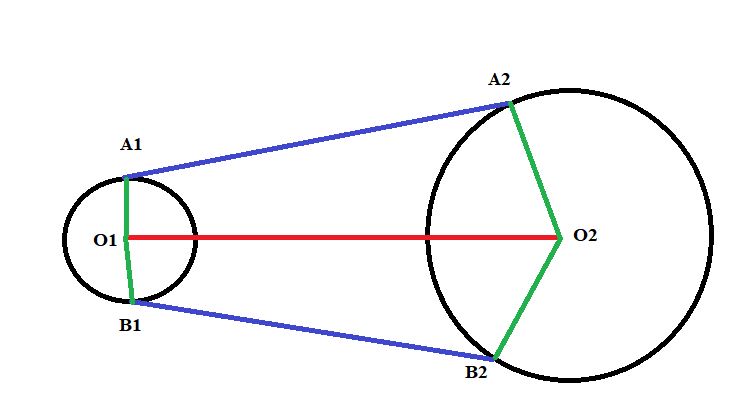 aria patrulaterului A1O1O2A2;aria discului de rază 20 dm.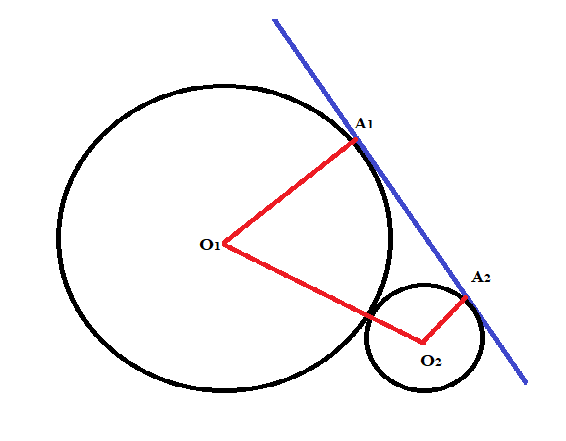 2.  În figura de mai jos este reprezentată schiţa unui velociped  (https://ro.wikipedia.org/wiki/Velociped).Ştiind că  A1O1 = 35 dm şi  A2O2 = 15 dm, putem să aflăm lungimea A1A2  (tangenta la cele două cercuri) ?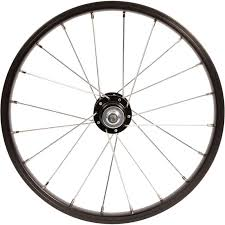 3. Roata unei biciclete are raza egală cu 20 cm . care este lungimea anvelopei unei roţi, ştiind cǎ ea are lǎţimea de 2 cm?câte spiţe are o roată dacă unghiul dintre două  spiţe are măsura de 15o?biciclistul parcurge o distanţǎ de 138,16 m. De câte ori se învârte roata pe această distanţǎ?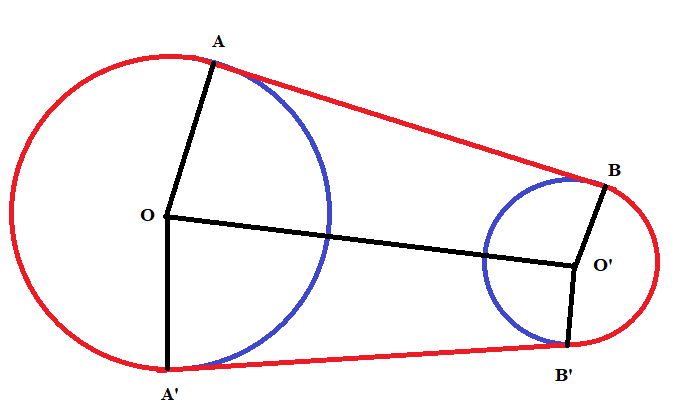 4.  În figura de mai jos este desenat un lanţ de bicicletǎ.    Ştiind că  AO =16 cm, BO’= 4 cm şi OO’ = 24 cm:arǎtaţi cǎ m(<AOO’)= 60;calculaţi AB;determinaţi lungimea lanţului bicicletei.Nr.crt.Etapele lecţiei/TimpOb.op.Eşalonarea  conţinutuluiEşalonarea  conţinutuluiStrategia didacticăStrategia didacticăStrategia didacticăEvaluareNr.crt.Etapele lecţiei/TimpOb.op.ActivitateaprofesoruluiActivitateaelevilorStrategia didacticăStrategia didacticăStrategia didacticăEvaluareNr.crt.Etapele lecţiei/TimpOb.op.ActivitateaprofesoruluiActivitateaelevilorMetode,procedee şi tehnici didacticeMijloace de înv.Forme deorganizareEvaluare1.Momentul organizatoric( 2 min.)O5-accesează  aplicaţia Google classroom/Meet/link-ul clasei a VII-a;-face recomandări, dacă este cazul;-asigură condiţiile optime pentru desfăşurarea orei on-line.- accesează  aplicaţia Google classroom/Meet/link-ul clasei a VII-a;-răspund la întrebările puse de profesor;-îşi însuşesc recomandările primite.conversaţia,explicaţialaptop/telefon mobil,internet,GoogleclassroomMeet; frontalobservareasistematicăa elevilorşi apreciereaverbală2.Reactualizarea cunoştinţelor şi deprinderilor ( 7 min.)O1O5O6-trimite link-ul pentru completarea unui chestionar Google Forms(https://docs.google.com/forms/d/e/1FAIpQLSeJeSF78j3qYVHflV6X6BGTFklOAXDU2eX_ef1AwW9yiaEw9w/viewform?usp=pp_url ) prin intermediul căruia se verifică însuşirea noţiunilor teoretice studiate în cadrul capitolului “Cercul”;-clarifică eventualele nelămuriri.-primesc link-ul (https://docs.google.com/forms/d/e/1FAIpQLSeJeSF78j3qYVHflV6X6BGTFklOAXDU2eX_ef1AwW9yiaEw9w/viewform?usp=pp_url )si îl accesează;- răspund întrebărilor;- primesc feedback-ul imediat după completarea chestionarului.conversaţia,explicaţia,problematizarea, exerciţiulGoogle Forms, internet, laptop/telefon mobilindividualchestionar on-line3.Activitate/discuţie introductivă ( 3 min.)O1O5O6O7-prezintă imagini în care sunt diferite tipuri de biciclete (https://docs.google.com/presentation/d/1f-reoM-iinmhbd7VAldexY5QMmWQgjxmBhPN6QFW9p4/edit?usp=sharing );-lansează următoarele întrebări: Cum funcţionează o bicicletă? Ce legătură există între o bicicletă şi tangenta la cerc?-urmăresc cu atenţie şi interes secvenţele prezentate de profesor(https://docs.google.com/presentation/d/1f-reoM-iinmhbd7VAldexY5QMmWQgjxmBhPN6QFW9p4/edit?usp=sharing); -elevii oferă răspunsuri scurte la întrebările adresate.conversaţia,explicaţia, problematizarealaptop,internet,Google Slidesfrontal, individualobservareasistematicăa elevilorşi apreciereaverbală4.Anunţarea temei şi a obiectivelor (2 min.)O2O3O4 -anunţă tema:”Tangente duse dintr-un punct exterior la un cerc - aplicaţii”.- notează titlul pe tabla on-line; -prezintă obiectivele propuse O1-O7.-notează titlul;- ascultă obiectivele propuse.conversaţia,explicaţiatablă Miscrosoft white-board, tabletă graficăfrontal, individualobservareasistematicăa elevilorşi apreciereaverbală5.Prezentarea optimă a conţinutului şi dirijarea învăţării (25 min.)O1O2O3O4O5O6O7- inserează pe tablă o imagine cu o bicicletă;-discută componentele unei biciclete; 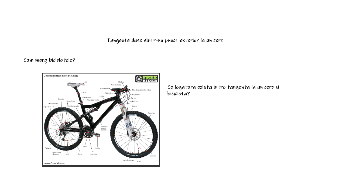 -propune spre rezolvare problema 1:(https://docs.google.com/document/d/1mKD5YfmOVhg_z8jztntJ-jzTdeCUtKADI0NHMnvyugE/edit?usp=sharing )- propune spre rezolvare problema 2;- după realizarea fişei profesorul va prezenta un scurt material referitor la evoluţia bicicletei (https://www.descopera.ro/cultura/14905836-evolutia-bicicletei );-rezolvă problemele pe tabla on-line, oferind posibilitatea elevilor să utilizeze în acelaşi timp tabla on-line .-salvează materialele din lecţie sub forma unor documente pe care le postează în classroom de unde pot fi accesate/ reluate oricând de către elevi.-elevii oferă răspunsuri scurte la întrebările adresate;-rezolvă problema 1 împreună cu profesorul;(https://docs.google.com/document/d/1mKD5YfmOVhg_z8jztntJ-jzTdeCUtKADI0NHMnvyugE/edit?usp=sharing)-rezolvă problemele pe tabla on-line;-urmăresc  cu atenţie prezentarea. -primesc   materialele din lecţie sub forma unor documente pe care sunt  încărcate în classroom de unde pot fi accesate/ reluate oricând.conversaţia,explicaţia,problematizarea,învăţarea prin descoperiretablă Miscrosoft white-board, tabletă graficălaptop/telefon mobil,internet, prezentare Power Pointfrontal, individualobservareasistematicăa elevilorşi apreciereaverbală6.Evaluarea produselor realizate(6 min)O4O5O6O7-acceseaza Jamboard;- trimite linku-ul elevilor pentru a completa;- centrează pe tablă:”Mersul pe bicicletă-avantaje”; (https://jamboard.google.com/d/16QSOXY97FlpUS-dL8a23H8CYSbho0QUx4VVMkT7fSZQ/edit?usp=sharing)-salvează imaginea obţinută şi o încarcă în Classroom.-fiecare  elev va accesa tabla on-line şi va adăuga un avantaj al mersului pe bicicletă.învăţarea prin descoperire,exerciţiulconversaţiatablă Jamboard, tabletă graficălaptop/telefon mobil,internet frontal, individualobservareasistematicăa elevilorşi apreciereaverbală7.Asigurarea retenţiei şi transferului(5 min)O3O4O5O7-pe grupe de câte 4 , elevii vor avea ca temă pentru acasă să caute legături între tangente dintr-un punct exterior la un cerc  şi păsări; să compună şi să rezolve o problemă în care vor aplica informaţiile descoperite.-notează tema;-formează grupele.conversaţia,explicaţia,problematizarealaptop/telefon mobil,internetpe grupeobservareasistematicăa elevilorşi apreciereaverbală8.Aprecieri şi recomandări(2 min.)O7-face aprecieri şi recomandări.-îşi însuşesc recomandările primite.conversaţia,explicaţialaptop/telefon mobil,internetfrontal, individualobservareasistematicăa elevilorşi apreciereaverbală